Schema di domanda- Allegato A)DOMANDA PER AGEVOLAZIONE TARIFFARIA 2023Il/La sottoscritto/a   	__________________________________________________ 	  Nato /a a	il 	 	 residente in	, Via/P.za  	 		 recapito telefonico: 	                                     e- mail  		CHIEDEL’AMMISSIONE ALLA GRADUATORIA DI CUI ALL’ART. 2 DEL BANDO PER AGEVOLAZIONE AL FINE DELL’EVENTUALE CONCESSIONE DEL CONTRIBUTO SOCIALE IN RELAZIONE ALLA TARI 2023, RIFERITA ALL’UNITÀ IMMOBILIARE OCCUPATA.A tal fine, consapevole delle responsabilità penali cui può incorrere in caso di dichiarazioni mendaci ai sensi del DPR 445/2000:DICHIARAche il proprio nucleo familiare di appartenenza è residente nel Comune di Montalto di Castro nell’unità immobiliare cui si riferisce il tributo.che il proprio indicatore della situazione economica equivalente (ISEE) è uguale a€	 (tale valore deve essere compreso tra € 5.501,00 ed € 8.265,00 per ottenere l’agevolazione del 50% TARI 2023);ovvero che il proprio indicatore della situazione economica equivalente (ISEE) è uguale a€	(tale valore deve essere inferiore ed uguale ad € 9.265,00 per ottenere l’agevolazione del 50% TARI 2023, avendo un nucleo familiare composto da:una o due persone entrambi ultrasessantacinquenni ove è presente una o più persone con grado di invalidità superiore al 70% con indicatore ISEE, in corso di validità al momento della domanda;Di aver preso visione del Bando allegato alla presente domanda, di averne compreso le prescrizioni e le condizioni e di accettarle.Di essere in regola con il pagamento della Tassa sui Rifiuti degli anni pregressi.Di essere disposto a fornire idonea documentazione atta a dimostrare la completezza e la veridicità dei dati dichiarati.ALLEGA alla presente istanza:copia dell’attestazione ISEE in corso di validitàcopia documento di identitàcopia avviso di pagamento TARIData:  	Firma del richiedente_________________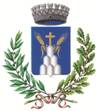 COMUNE DI MONTALTO DI CASTROProvincia di ViterboSettore VII- Tributi-SuapCOMUNE DI MONTALTO DI CASTROProvincia di ViterboSettore VII- Tributi-Suap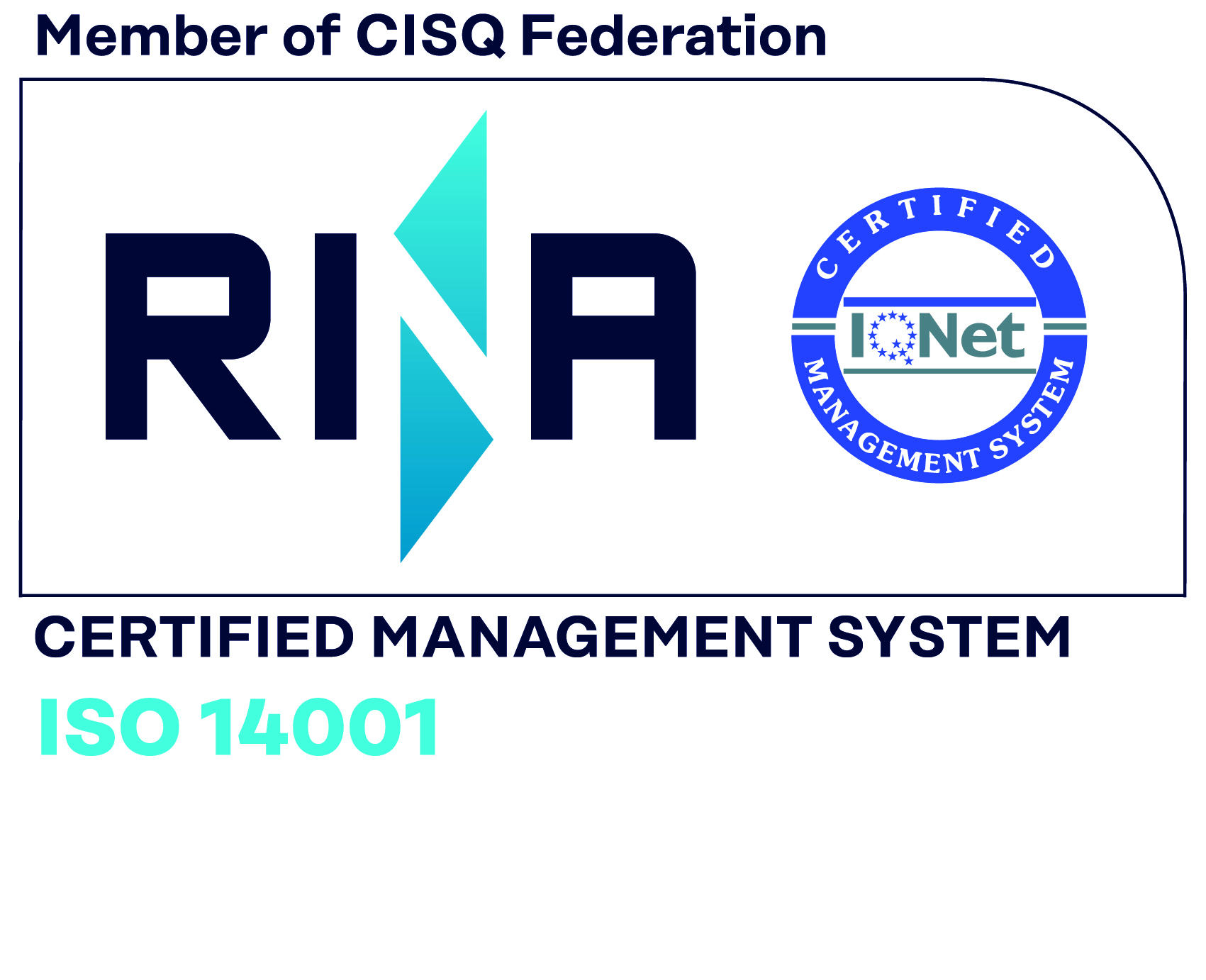 